1. Read and answer the questionsTURKEY-TARKAN				   GREECE-KETI GARIBI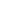 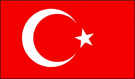 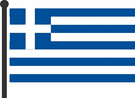 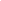 THE USA-MICHAEL JACKSON,MADONNA	  ENGLAND-DAVID BECKHAM,VICTORIA BECKHAM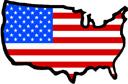 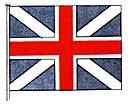 JAPAN-INATOMO				  RUSSIA-ANNA KORNIKOVA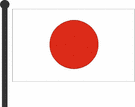 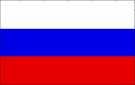 SPAIN-RAUL GONZALES			  EGYPT-HUSNU MUBAREK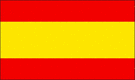 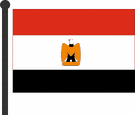 ITALY-PAVOROTTI			  	  GERMANY-MICHAEL SCHUMAER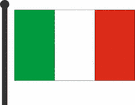 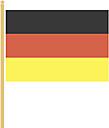 Name: ____________________________    Surname: ____________________________    Nber: ____   Grade/Class: _____Name: ____________________________    Surname: ____________________________    Nber: ____   Grade/Class: _____Name: ____________________________    Surname: ____________________________    Nber: ____   Grade/Class: _____Assessment: _____________________________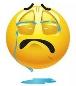 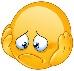 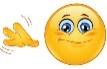 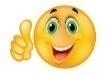 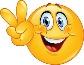 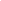 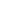 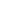 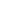 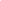 Date: ___________________________________________________    Date: ___________________________________________________    Assessment: _____________________________Teacher’s signature:___________________________Parent’s signature:___________________________